Name:What is an operating system?What is an operating system?Examples? Examples? What does an operating system do What does an operating system do How have you found this section?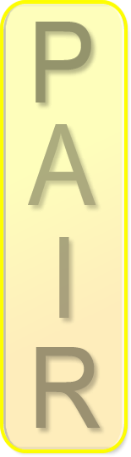 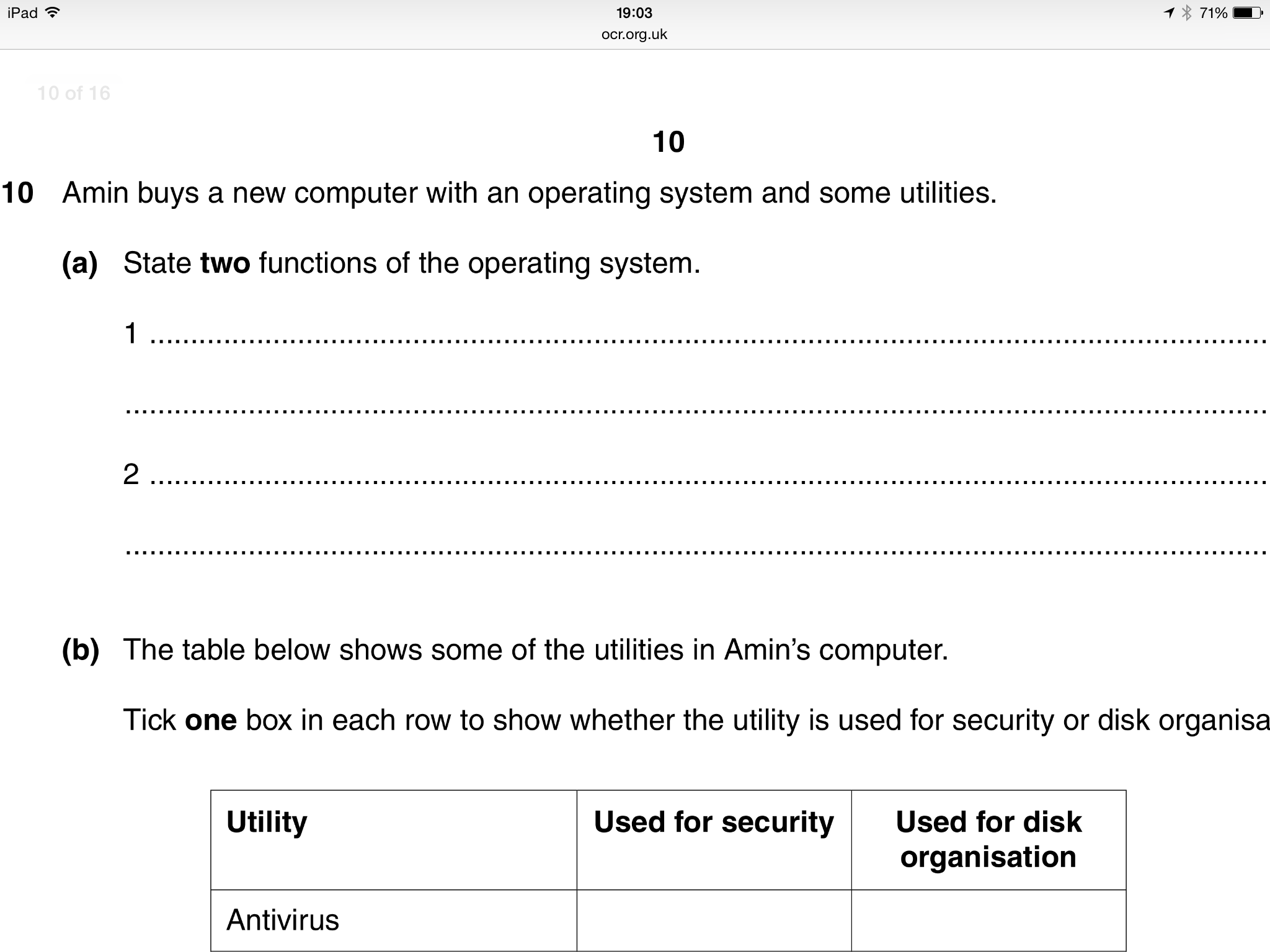 DifficultyDifficultyOther ActivitiesUser interface.User interface.Ease of use examples Ease of use examples How have you found this section?Menu DrivenMenu DrivenCommand Line Interface (CLI) Command Line Interface (CLI) GUIGUIHow have you found this section?Memory ManagementMemory ManagementPeripheral ManagementPeripheral ManagementMulti- TaskingMulti- TaskingHow have you found this section?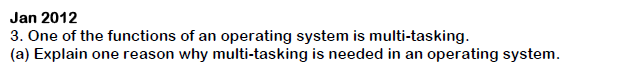 Other Activities3 main reasons for Utility Programs3 main reasons for Utility ProgramsDeal with security risks..Deal with security risks..Defragmenting, disc cleaning and system maintenance.Defragmenting, disc cleaning and system maintenance.How have you found this section?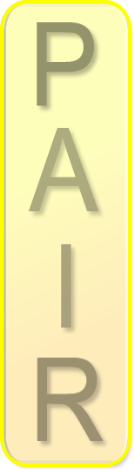 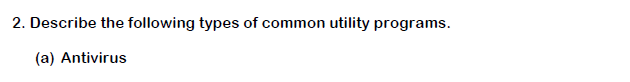 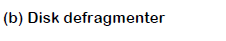 DifficultyDifficulty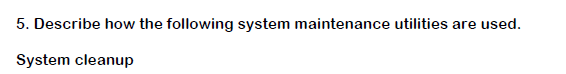 Other ActivitiesOpen SourceOpen SourceProprietaryProprietaryHow have you found this section?Off the shelfOff the shelfCustom WrittenCustom WrittenHow have you found this section?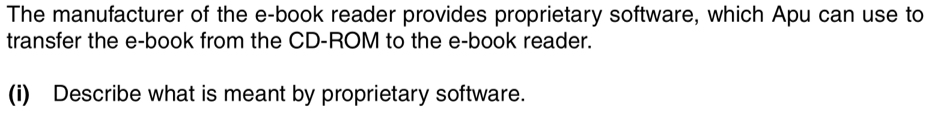 DifficultyDifficulty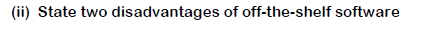 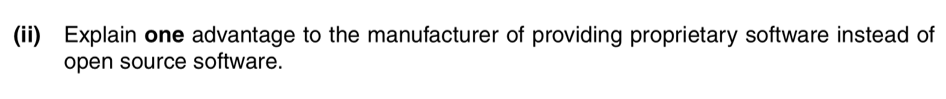 DifficultyDifficulty